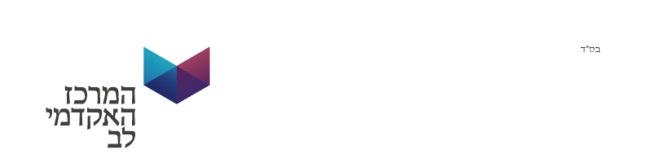 המרכז האקדמי לב (להלן: "המזמין") מכרז פומבי מס' 02/2020 לייצור, אספקה והתקנה של ריהוט במרכז האקדמי לב (ע"ר)כמפורט במסמכי המכרז המפורטים באתר המרכז, בכתובת www.jct.ac.il. ניתן להוריד את מסמכי המכרז, ללא תשלום, מאתר זה, יש לגלול לתחתית העמוד –לשונית "מידע נוסף" – לשונית "מכרזים" .לאור המצב יש לעקוב אחר ההוראות באתר וכן כל המעוניין להשתתף במכרז זה (או להגיע לסיור קבלנים) עליו לשלוח לא יאוחר מ 30.04.2020 מייל ל Michrazim@jct.ac.il  בדבר כוונתו להשתתף במכרז, על מנת שיקבל הודעות ישירות במכרז זה.את ההצעות במעטפת המכרז, יש לשלשל, במסירה אישית (לא לשלוח בדואר) עד ליום 17.05.2020 עד השעה 14:00 לתיבת המכרזים אשר במשרדי המזמין כמפורט במסמכי המכרז.